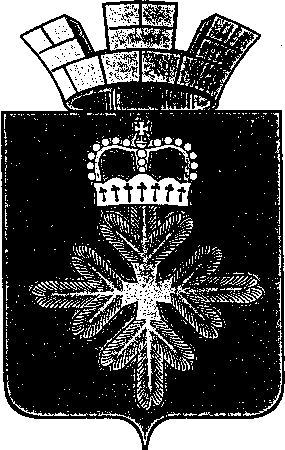 ПОСТАНОВЛЕНИЕ_______АДМИНИСТРАЦИИ ГОРОДСКОГО ОКРУГА ПЕЛЫМот 05.10.2020 № 278п. Пелым   О внесении изменений в муниципальную программу «Развитие жилищно-коммунального хозяйства, обеспечение сохранности автомобильных дорог, повышение энергетической эффективности и охрана окружающей среды в городском округе Пелым на 2015-2021 годы», утвержденную постановлением администрации городского округаПелым от 09.12.2014 года № 435В соответствии с решением Думы городского округа Пелым от 27.08.2020 № 33/38 «О внесении изменений в решение Думы городского округа Пелым от 23.12.2019 № 56/33 «Об утверждении бюджета городского округа Пелым на 2020 год и плановый период 2021-2022 годов», с Порядком формирования и реализации муниципальных программ в городском округе Пелым, утверждённым постановлением администрации городского округа Пелым от 04.10.2016 № 370, администрация городского округа Пелым ПОСТАНОВЛЯЕТ:1. Внести изменения в муниципальную программу «Развитие жилищно-коммунального хозяйства, обеспечение сохранности автомобильных дорог, повышение энергетической эффективности и охрана окружающей среды в городском округе Пелым на 2015-2021 годы», утвержденную постановлением администрации городского округа Пелым от 09.12.2014 года № 435 следующие изменения:1) в паспорте строку «Объемы финансирования муниципальной программы по годам реализации в тыс. рублей» изложить в следующей редакции:2) в приложение № 1 муниципальной программы внести следующие изменения:в строке 10 графы 9 число «2» заменить числом «4»;в строке 15 графы 9 число «1» заменить числом «0»;добавить сроку 21.2 следующего содержания;в строке 24 графы 9 число «3» заменить числом «11»;3) в приложение № 2 муниципальной программы внести следующие изменения (прилагается):в строке 1 графы 3 число «244353,870» заменить числом «234439,336»;в строке 1 графы 9 число «46383,731» заменить числом «36469,197»;в строке 4 графы 3 число «207831,860» заменить числом «197917,326»;в строке 4 графы 9 число «46383,731» заменить числом «36469,197»;в строке 6 графы 3 число «244353,870» заменить числом «234439,336»;в строке 6 графы 9 число «46383,731» заменить числом «36469,197»;в строке 10 графы 3 число «207831,860» заменить числом «197917,326»;в строке 10 графы 9 число «46383,731» заменить числом «36469,197»;в строке 16 графы 3 число «522,914» заменить числом «533,514»;в строке 16 графы 9 число «98,350» заменить числом «108,950»;в строке 17 графы 3 число «522,914» заменить числом «533,514»;в строке 17 графы 9 число «98,350» заменить числом «108,950»;в строке 28 графы 3 число «7871,25» заменить числом «8114,25»;в строке 28 графы 9 число «941,756» заменить числом «1184,756»;в строке 29 графы 3 число «7871,246» заменить числом «8114,246»;в строке 29 графы 9 число «941,756» заменить числом «1184,756»;в строке 38 графы 3 число «931,333» заменить числом «831,333»;в строке 38 графы 9 число «100,000» заменить числом «0,000»;в строке 39 графы 3 число «931,333» заменить числом «831,333»;в строке 39 графы 9 число «100,000» заменить числом «0,000»;в строке 41 графы 3 число «1510,374» заменить числом «1720,874»;в строке 41 графы 9 число «500,000» заменить числом «710,500»;в строке 42 графы 3 число «1510,374» заменить числом «1720,874»;в строке 42 графы 9 число «500,000» заменить числом «710,500»;в строке 43 графы 3 число «17430,393» заменить числом «17794,493»;в строке 43 графы 9 число «2920,000» заменить числом «3284,100»;в строке 47 графы 3 число «3432,685» заменить числом «3444,902»;в строке 47 графы 9 число «136,397» заменить числом «148,614»;в строке 48 графы 3 число «3432,685» заменить числом «3444,902»в строке 48 графы 9 число «136,397» заменить числом «148,614»;в строке 51 графы 3 число «125,200» заменить числом «112,983»;в строке 51 графы 9 число «71,700» заменить числом «59,483»;в строке 52 графы 3 число «125,200» заменить числом «112,983»;в строке 52 графы 9 число «71,700» заменить числом «59,483»;в строке 54.1 графы 3 число «210,000» заменить числом «300,000»;в строке 54.1 графы 9 число «50,000» заменить числом «140,000»;в строке 54.1 графы 11 дополнить числом «21.2»;в строке 54.2 графы 3 число «210,000» заменить числом «300,000»;в строке 54.2 графы 9 число «50,000» заменить числом «140,000»;в строке 55 графы 3 число «4017,974» заменить числом «4107,974»;в строке 55 графы 9 число «258,097» заменить числом «348,097»;в строке 62 графы 3 число «42566,650» заменить числом «44856,150»;в строке 62 графы 9 число «2683,000» заменить числом «4972,500»;в строке 64 графы 3 число «42566,650» заменить числом «44856,150»;в строке 64 графы 9 число «2683,000» заменить числом «4972,500»;в строке 68 графы 3 число «82663,660» заменить числом «84953,160»;в строке 68 графы 9 число «2683,000» заменить числом «4972,500»;в строке 100 графы 3 число «106892,504» заменить числом «94124,370»;в строке 100 графы 9 число «34403,834» заменить числом «21635,700»;в строке 101 графы 3 число «106892,504» заменить числом «94124,370»;в строке 101 графы 9 число «34403,834» заменить числом «21635,700»;в строке 107 графы 3 число «1505,026» заменить числом «1615,026»;в строке 107 графы 9 число «100,000» заменить числом «210,000»;в строке 108 графы 3 число «1505,026» заменить числом «1615,026»;в строке 108 графы 9 число «100,000» заменить числом «210,000»;в строке 109 графы 3 число «123060,269» заменить числом «110402,135»;в строке 109 графы 9 число «38015,634» заменить числом «25357,500».2. Опубликовать настоящее постановление в информационной газете «Пелымский вестник» и разместить на официальном сайте городского округа Пелым в информационно-телекоммуникационной сети «Интернет».        3. Муниципальную программу городского округа Пелым «Развитие жилищно-коммунального хозяйства, обеспечение сохранности автомобильных дорог, повышение энергетической эффективности и охрана окружающей среды в городском округе Пелым на 2015-2021 годы» с внесёнными настоящим постановлением изменениями разместить, на официальном сайте городского округа Пелым в информационно-телекоммуникационной сети «Интернет».     4. Контроль за исполнением настоящего постановления возложить на заместителя главы администрации городского округа Пелым Т.Н. Баландину.И.о. главы администрации городского округа Пелым                                                                  Т.Н. БаландинаОбъемы финансирования муниципальной программы по годам реализации, тыс. рублейВСЕГО: 234439,336 тыс. руб., в т.ч. из средств областного бюджета всего 36 522,010 тыс. руб., в т.ч. по годам реализации программы:в 2015 году – 23 795,500 тыс. руб.;в 2016 году – 11 138,750 тыс. руб.;в 2017 году – 1 587,760 тыс. руб.;в 2018 году – 0,0 тыс. руб.;в 2019 году – 0,0 тыс. руб.;в 2020 году – 0 тыс. руб.;в 2021 году – 0 тыс. руб.из средств местного бюджета 197917,326 тыс. руб., в т.ч. по годам реализации программы:в 2015 году – 13 530,000 тыс. руб.;в 2016 году – 21 710,000 тыс. руб.;в 2017 году – 25 104,000 тыс. руб.;в 2018 году – 33 748,526 тыс. руб.;в 2019 году – 36 355,603 тыс.  руб.;в 2020 году –36 469,197тыс. руб.;в 2021 году – 31 000,000 тыс. руб.221.2Целевой показатель 2.6. «Уменьшение количества бесхозяйных объектов»еед.0000000000220000